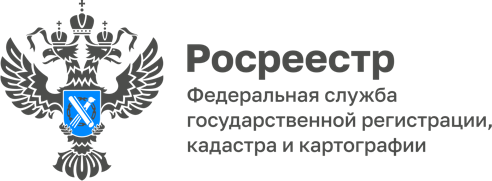 03.08.2022Скоро на госуслугах появится сервис «Моё жильё»Для удобства и безопасности сделок с недвижимостью Росреестр создает суперсервис «Мое жилье». Руководство ведомства уже обсудило его функционал с Минцифры, Минстроем и профессиональным сообществом. «Мы выходим на новый уровень, перестраиваем процессы взаимодействия, используем проактивное предоставление услуг. Суперсервис “Мое жилье” позволит перевести долгий и сложный процесс выбора и приобретения недвижимости в простой и понятный формат», – заявил глава Росреестра Олег Скуфинский.Руководитель Росреестра Хакасии Ольга Анисимова рассказала, что сервис «Мое жилье» поможет решить сразу несколько задач по поиску подходящей квартиры, банка, регистрации сделки. Обмен информацией между покупателем и продавцом, формирование пакетов документов будет происходить в специально создаваемой единой цифровой среде – «виртуальной комнате сделки». В ней, в том числе предусмотрено оповещение всех участников об изменениях в процессе регистрации. Сервис будет доступен на Едином портале государственных услуг».Пользователи также смогут направлять запросы в органы опеки и попечительства для получения разрешения на сделку и заключать договоры с управляющими и снабжающими организациями.Замглавы Минцифры России Дмитрий Огуряев отметил, что сервисы, реализуемые ведомством, позволяют гражданам не тратить время на решение бюрократических вопросов.«Покупка квартиры – одна из наиболее сложных и ответственных жизненных ситуаций. Благодаря суперсервису «Мое жилье» граждане будут застрахованы от ошибок и юридических рисков при проведении сделок с недвижимостью, а также получат возможность пройти процесс сделки онлайн с минимальным контактом с государственными органами», – сказал он.Благодаря сервису пользователи «Госуслуг» смогут размещать объявления о продаже жилья на интернет-ресурсах, подтверждая права на него онлайн по Единому государственному реестру недвижимости. «Подтверждение прав в ЕГРН дает защиту покупателям, например, от столкновения с арестами, обременениями, задолженностями по жилищно-коммунальным услугам», - отметила Президент Союза риэлторов Хакасии Алена Чернявская.  Создание суперсервиса было единогласно поддержано профессиональными участниками рынка недвижимости: банками, крупнейшими российскими агрегаторами «Метр квадратный», «Циан» и другими. Они также выразили готовность вносить предложения для развития его функционала, чтобы обеспечить сокращение клиентского пути и удобство всех участников сделок.Для дальнейшей проработки суперсервиса и его запуска в эксплуатацию будет создана рабочая группа под председательством Росреестра.Контакты для СМИПресс-служба Росреестра РХ и Кадастровой палаты РХТел. 23-99-88, 8(983)273-750919press_rosreestr@mail.ruwww.rosreestr.ruhttps://kadastr.ru/